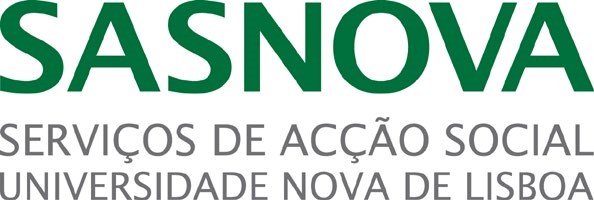 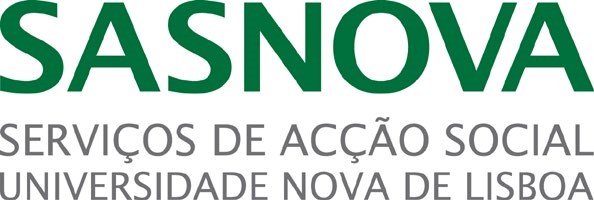 RESIDÊNCIA ALFREDO DE SOUSA ANO LECTIVO 2019/20 | PREÇÁRIO* (Aprovado pelo Conselho de Acção Social, na sua reunião de 13 de Março de 2019) *(Nos termos do disposto no nº 4 do Artigo 6º da Lei n.º 36/2018) BOLSEIROS SASNOVA =76,26€* *nos termos do Despacho nº 5404/2017 do MCTES de 21 de Junho Nos meses de Julho e Agosto os preços são os que constam da coluna “Visitantes (IVA 6%)”. Aluguer de frigorífico = 7,50 €/ mês (IVA incluído à taxa de 23%). Mediante disponibilidade podem ser requisitados serviços de limpeza Módulo completo = 25 € | Quarto individual e wc = 15 € | Quarto duplo e wc = 20 € | Só wc = 10 € (IVA incluído à taxa de 23%). O valor diário do Alojamento tem os seguintes descontos Estadias ≥ 5 dias – A partir do 5ª dia os dias são cobrados com 25% de desconto Estadias de grupos (≥ 10 pessoas) – Sob consulta Caso existam vagas disponíveis, poderão ser utilizadas por Bolseiros com uma mensalidade de 150 € CAMPUS DE CAMPOLIDE, 1099-032 LISBOA I Tel: +351 213 715 600 I Fax: +351 213 715 672 I E-Mail: sasnova@unl.pt  http://sas.unl.pt Preços em vigor de 1 de Setembro a 30 de Junho Preços em vigor de 1 de Setembro a 30 de Junho Preços em vigor de 1 de Setembro a 30 de Junho Preços em vigor de 1 de Setembro a 30 de Junho Preços em vigor de 1 de Setembro a 30 de Junho MENSALIDADE MENSALIDADE DIÁRIA (1) DIÁRIA (1) IES (isentos de IVA) VISITANTES (inclui IVA 6%) IES (isentos de IVA) VISITANTES (inclui IVA 6%) QUARTO DUPLO (WC Partilhado) 212 € 240 € 21 € 22 € QUARTO DUPLO (WC Privativo) 222 € 280 € 26,50 € 27,50 € QUARTO INDIVIDUAL (WC Partilhado) 253 € (2) 285 € 26,50 € 27,50 € QUARTO INDIVIDUAL (WC Privativo) 395 € 400 € 37 € 38 € APARTAM T0 1 pax 525 € 550 € 40 € 43 € APARTAM T0 2 pax 725 € 750 € 60 € 63 € APARTAM T1 1 pax 570 € 600 € 42,50 € 45 € APARTAM T1 2pax 775 € 800 € 62,50 € 65 € 